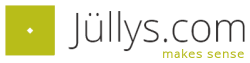 Ute.juelly@seiden-glanz.de+49-170-4900094Dateiname: Vorlage_Arbeitsblatt_BRANDING/ProfileDatum: 23.6.2020Why is “BRANDNING” important? Example: Coke: You/The company knows what you/they get! “No surprises!”Branding is a part of your PROFESSIONAL IDENTITY.It shapes your VISIBILITY.YOU ARE NOT BECOMING UNI-FORM, you create your own “Cocktail”.What is important: The community understands/captures what your qualities you are!A “POST DOC Position” is a next step in your personal and professional development.It might be a wobbly and shaky one!  In any case it is a fascinating one.Make sure you invest regularly in a more “secure” job-future! The CRC “forms” you to bring and spread your knowledge and competencies to the world!Must  for your Professional Progression:CV and cover letter: need to be solid, clear and representative.CRC Web-Side: express a self confident re-presentation on the CRC Web-Site/Lab-Site with a “professional” picture. It shows your “Sincerity, Severity, Ernsthaftigkeit”Linked In or Twitter Profile: as an “International Business Card”: Formation/CV/Publications if applying in a business environment.That does not mean that you get job offers!Register with job platforms: researchgate/stepstone/academics/indeed/Engage in regular “job-cafes/clubs”: i.e. once a week/every fortnight: You exchange knowledge and experience, you motivate each other! Find out actively (real and virtual) interesting employers: Visit Web-Sites (and fill in the application), Job Fares, talk to as many people as possible.Talk to your PI´s (TAC meetings other) to find out whether they have personal contacts or notBuild up your professional and personal network continuouslyDevelop an antenna for potential employersCan for your Professional ProgressionProfessional Picture (It pays off)Some! activity on Social Networks. What seems easy to you?!“Blind-Bewerbung”/unsolicited application (at a certain stage)Your comments: 